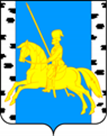 АДМИНИСТРАЦИЯ БЕРЕЗОВСКОГО МУНИЦИПАЛЬНОГО  РАЙОНА                                                            КРАСНОЯРСКОГО КРАЯПОСТАНОВЛЕНИЕпгт. БерезовкаО внесении изменений в постановление администрации Березовского района от 10.12.2013г № 2568 «О создании межведомственной комиссии по профилактике правонарушений на территории Березовского района»В соответствии со статьей 15 Федерального закона от 06.10.2003г. № 131- ФЗ «Об общих принципах организации местного самоуправления в Российской Федерации», в связи с  кадровыми изменениями, руководствуясь Уставом Березовского района, ПОСТАНОВЛЯЮ:Внести в постановление администрации Березовского района от 10.12.2013г  № 2568 «О создании межведомственной комиссии по профилактике правонарушений на территории Березовского района следующие изменения:Приложение № 1 к вышеуказанному постановлению изложить в редакции согласно приложению № 1 к данному постановлению. Признать утратившим силу постановление администрации Березовского района от 28.03.2023г № 412«О внесении изменений в постановление администрации Березовского района от 10.12.2013г № 2568 «О создании межведомственной комиссии по профилактике правонарушений на территории Березовского района».Контроль за исполнением постановления оставляю за собой.Постановление вступает в силу в день, следующий за днем официального опубликования в районной газете «Пригород».
Исполняющий
полномочия главы района   					 А.И. Крестьянинов			Приложение 
к постановлению 
администрации района от 05.03.2024 №_306_СоставМежведомственной комиссии по профилактике правонарушений  в Березовском районе Крестьянинов Александр Иванович –исполняющий полномочия главы  Березовского района,  председатель комиссии;Шиян Оксана Святославовна – И.о. заместителя главы района по социальным вопросам – начальник Муниципального отдела культуры, заместитель председателя комиссии;Гильдебрант Лариса Валерьевна – начальник организационного отдела администрации района, секретарь комиссии;Члены комиссии:Фадеева Светлана Иосифовна – заместитель главы района по общественно-политической работе;Орлов Евгений Викторович - начальник юридического отдела администрации Берёзовского района;Кузнецов Андрей Викторович–начальник муниципального отдела образования администрации Берёзовского района;Дворников Дмитрий Сергеевич - главный врач КГБУЗ  «Березовская РБ» (по согласованию);Сотников Анатолий Юрьевич - начальник МО МВД России «Березовский» (по согласованию); Ерёмина Наталья Васильевна - начальник Березовского межмуниципального  филиала ФКУ УИН ГУФСИН России по Красноярскому краю  подполковник   внутренней службы (по согласованию); Миклушова Юлия Владимировна– и.о. директор КГБУ СО Центр семьи и детей «Берёзовский»  (по согласованию); Коновалова Марина Викторовна - директор Краевого Государственного Казенного Учреждения «Центр занятости населения Березовского района (по согласованию);Сороковиков Алексей Владимирович - Глава Зыковского сельсовета (по согласованию); Попов Иван Владимирович - Глава Бархатовского сельсовета (по согласованию); Зайцев Андрей Николаевич –Глава  Есаульского  сельсовета  (по согласованию);Ларионов Андрей Георгиевич  - Глава  Маганского   сельсовета   (по согласованию). Сабуров Андрей Николаевич  - Глава пгт. Березовка (по согласованию); Черных Олеся Юрьевна – и.п. Главы Вознесенского сельсовета (по согласованию);«_05_»__03__2024г №__306__